Publicado en Getafe el 30/07/2021 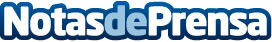 Campaña de concienciación y formación para la accesibilidad digitalEl Centro de Referencia Nacional de Desarrollo Informático y Comunicaciones, asignado al Centro de Formación en Tecnologías de la información y las Comunicaciones de Madrid, lanza una campaña de concienciación y formación para la accesibilidad digital. La campaña está centrada en la contribución que cualquier usuario de las TIC puede aportar a la eliminación de barreras para todas las personas, independientemente de sus condiciones personales, accedan y usen la información y los servicios digitalesDatos de contacto:Luis Fernández Sanz649507071Nota de prensa publicada en: https://www.notasdeprensa.es/campana-de-concienciacion-y-formacion-para-la Categorias: Telecomunicaciones Educación Madrid Emprendedores E-Commerce http://www.notasdeprensa.es